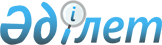 Об утверждении перечня, наименований и индексов автомобильныхдорог общего пользования районного значения по Кармакшинскому районуПостановление Кармакшинского районного акимата Кызылординской области от 20 августа 2019 года № 1002. Зарегистрировано Департаментом юстиции Кызылординской области 26 августа 2019 года № 6899.
      В соответствии с пунктом 7 статьи 3 и пунктом 2 статьи 6 Закона Республики Казахстан от 17 июля 2001 года "Об автомобильных дорогах" акимат Кармакшинского района ПОСТАНОВЛЯЕТ:
      1. Утвердить перечень, наименования и индексы автомобильных дорог общего пользования районного значения по Кармакшинскому району согласно приложению к настоящему постановлению.
      2. Признать утратившим силу постановление акимата Кармакшинского района от 8 февраля 2018 года № 656 "Об утверждении перечня автомобильных дорог районного значения" (зарегистрировано в реестре государственной регистрации нормативных правовых актов за № 6180, в эталонном контрольном банке нормативно-правовых актов Республики Казахстан от 16 марта 2018 года).
      3. Контроль за исполнением настоящего постановления возложить на курирующего заместителя акима Кармакшинского района.
      4. Настоящее постановление вводится в действие со дня первого официального опубликования. Перечень, наименований и индексов автомобильных дорог общего пользования районного значения по Кармакшинскому району
      Сноска. Приложение в редакции постановлением Кармакшинского районного акимата Кызылординской области от 26.05.2022 № 44 (вводится в действие по истечении десяти календарных дней после дня его первого официального опубликования).
       Продолжение таблицы
       Продолжение таблицы
					© 2012. РГП на ПХВ «Институт законодательства и правовой информации Республики Казахстан» Министерства юстиции Республики Казахстан
				
      Аким района 

С. Макашов

      "СОГЛАСОВАНО"Руководитель управленияпассажирского транспорта иавтомобильных дорогЕ.Абдикалыков
Приложение к постановлению
акимата Кармакшинского района
от 20 августа 2019 года № 1002
№
Индекс автомобильных дорог
Название автомобильных дорог
Общая протяженность, километр
По категориям, километр
По категориям, километр
По категориям, километр
По категориям, километр
По категориям, километр
№
Индекс автомобильных дорог
Название автомобильных дорог
Общая протяженность, километр
I
II
III
IV
V
1
KNC-1
Самара- Шымкент- Торебай би
24
24
2
KNC-2
Самара- Шымкент- Иркол
5
5
3
KNC-3
Самара- Шымкент- Жанажол
7
7
4
KNC-4
Самара- Шымкент- ІІІ- Интернационал
1
1
5
KNC-5
Самара- Шымкент- Актобе
1
1
6
KNC-6
Самара- Шымкент- Акжар- Турмаганбет- Комекбаев
98
98
7
KNC-7
Самара- Шымкент- Торетам
2
2
8
KNC-8
Жалагаш-Жосалы-Кармакшы
1
1
9
KNC-9
Жалагаш-Жосалы-Кызылтам
4,6
4,6
10
KNC-10
Жалагаш- Жосалы- Марал Ишан
11,2
11,2
11
KNC-11
Объездная дорога Торетам-Акай
5,25
5,25
По району
159,95
148,85
11,2
№
Индекс автомобильных дорог
Название автомобильных дорог
Общая протяженность, километр
В том числе по покрытиям, километр
В том числе по покрытиям, километр
В том числе по покрытиям, километр
В том числе по покрытиям, километр
В том числе по покрытиям, километр
В том числе по покрытиям, километр
№
Индекс автомобильных дорог
Название автомобильных дорог
Общая протяженность, километр
 Асфальто
бетонное 
черно
черно
черно
гравийно- щебе-ночное
грун-товое
№
Индекс автомобильных дорог
Название автомобильных дорог
Общая протяженность, километр
 Асфальто
бетонное 
гравийный
щебень
грунтовое
гравийно- щебе-ночное
грун-товое
1
KNC-1
Самара- Шымкент- Торебай би
24
24
2
KNC-2
Самара- Шымкент- Иркол
5
5
3
KNC-3
Самара- Шымкент- Жанажол
7
7
4
KNC-4
Самара- Шымкент- ІІІ- Интернационал
1
1
5
KNC-5
Самара- Шымкент- Актобе
1
1
6
KNC-6
Самара- Шымкент- Акжар- Турмаганбет- Комекбаев
98
98
7
KNC-7
Самара- Шымкент- Торетам
2
2
8
KNC-8
Жалагаш-Жосалы-Кармакшы
1
1
9
KNC-9
Жалагаш-Жосалы-Кызылтам
4,6
3,6
1
10
KNC-10
Жалагаш- Жосалы- Марал Ишан
11,2
11,2
11
KNC-11
Объездная дорога Торетам-Акай
5,25
5,25
По району
159,95
148,85
1
11,2
№
Индекс автомобильных дорог
Название автомобильных дорог
Общая протяжен-ность, километр
мосты
мосты
трубы
трубы
Зеленые насаждения
Зеленые насаждения
№
Индекс автомобильных дорог
Название автомобильных дорог
Общая протяжен-ность, километр
штук
пагонный метр
штук
пагонный метр
всего, километр
снего-защита
1
KNC-1
Самара- Шымкент- Торебай би
24
1
22
8
123
2
KNC-2
Самара- Шымкент- Иркол
5
3
KNC-3
Самара- Шымкент- Жанажол
7
5
59
4
KNC-4
Самара- Шымкент- ІІІ- Интернационал
1
1
14
5
KNC-5
Самара- Шымкент- Актобе
1
2
22
6
KNC-6
Самара- Шымкент- Акжар- Турмаганбет- Комекбаев
98
3
101
52
668
7
KNC-7
Самара- Шымкент- Торетам
2
8
KNC-8
Жалагаш-Жосалы-Кармакшы
1
9
KNC-9
Жалагаш-Жосалы-Кызылтам
4,6
2
26
10
KNC-10
Жалагаш- Жосалы- Марал Ишан
11,2
11
KNC-11
Объездная дорога Торетам-Акай
5,25
По району
159,95
4
123
70
912